ВОСПИТАТЕЛЬНОЕ ЗАНЯТИЕ ДЛЯ ОБУЧАЮЩИХСЯ 9-11 КЛАССОВ.Автор: Маркова Елена Геннадьевна, практический психолог Муниципального бюджетного образовательного учреждения «Школа № 91 г. Донецка»ЗНАКОМСТВО С СОБОЙ.Пояснительная запискаПредлагаемая разработка воспитательного мероприятия для старшеклассников способствует раскрытию понятий «человек» и «личность». Содействует обращению внимания на себя как на целостный субъект. Повышает уровень познания себя, самовоспитания, самосовершенствования.Цель: раскрыть  суть  понятий «человек», «личность».Задачи:Образовательная:сформировать представления о себе как личности и своих ценностных приоритетах.Развивающие:развивать познавательный интерес к интеллектуальному развитию, самосовершенствованию;активизировать к саморазвитию, самообучению;сформировать навыки целенаправленного изменения себя. Воспитательная:воспитывать ответственное отношение обучающихся к своему психофизическому и социально-духовному здоровью.Планируемые результаты: повысится уровень мотивации к целенаправленному изменению себя.Оборудование: ароматерапия (эфирное масло апельсин, орхидея). Памятки с правилами. Буклет белые листы бумаги формата А-4.  Цветные карандаши, фломастеры, маркеры.СЮЖЕТНАЯ ЛИНИЯДуховно - эстетический этап -   5 мин.   (Налаживание добрых,  доверительных отношений в группе).Педагог. «Ребята! Сегодня у нас  необычное воспитательное занятие. Чтобы оно прошло успешно, давайте устроимся поудобнее  и подготовим себя, выполнив несколько упражнений. Ароматерапия  (орхидея, апельсин).  Я сейчас зажгу свечу, а вы вдыхайте ароматы орхидеи, апельсина. Ароматы действуют очищающе и восстанавливающе, укрепляя энергию и наполняя мысли спокойствием и умиротворением.Упражнение «Настроение» Инструктаж: участники стоят в кругу, передавая друг другу ароматический мяч, оценивают свое эмоциональное  состояние  по признакам: красное яблоко - активность; желто-красное яблоко – нечто среднее между активностью и пассивностью; желтое яблоко  - уход в себя, пассивность.Упражнение «Цветок».  Инструкция: Посмотрите на тест-картинку и выберите  цветок. 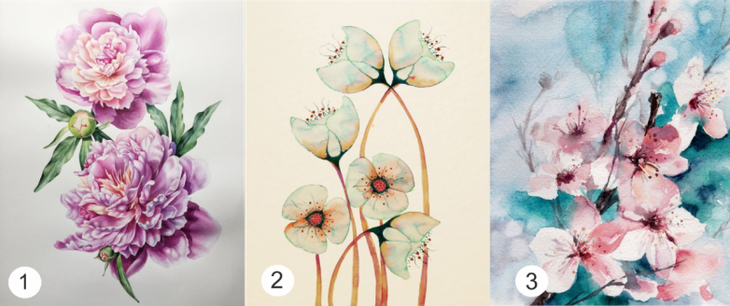 Педагог зачитывает значения выбранной картинки (приложение А).  – Какие чувства вызвало данное упражнение? Обсуждение.Установочно-мотивационный этап - 4 мин (осмысление поставленных задач, формирование установки на сотрудничество).Тема занятия:  «ЗНАКОМСТВО С СОБОЙ» Упражнение «Ассоциация».  Инструктаж: какие ассоциации  у вас вызывает понятия   «человек»,  «личность».   - Как эти два понятия взаимосвязаны между собой. Обсуждение.Педагог. Человек (психологический словарь) – биологическое существо, наделённое психикой, субъект общественно-исторической деятельности. Индивид (человек),  индивидуальность (характеризующая отличие одного индивида от другого). Субъект (производящий изменения в окружающем мире, других людях и в нем самом); носитель ролей (половых, профессиональных, конвенциальных и др.). Я-образ - система представлений, самооценка, уровень притязаний и др. Личность - системное социальное качество индивида, его персонализация, отраженная субъектность в других людях и в самом себе как в другом. Персонализация - процесс, в результате которого происходит становление личности человека как субъекта собственной жизни. Проявляется в социальных потребностях, социальных ролях, сознательных целях т. д.Объединение в группы по словам:1. Радуга.   2 .Скульптор.Проблемно-поисковый этап – 10 мин.    Педагог. – Как же происходит изменение личности? Приведите примеры жизненных ситуаций, где наблюдается подражание родительской модели поведения  детьми. Обсуждение.Педагог. Изменить личность совсем непросто. Проблема в том, что источники поведения человека  родом из детства и не  осознаются. Пример, мужчина вырос в семье, где отец всячески унижал мать. Будучи ребенком, он усвоил отношение к женщине как к человеку второго сорта. Теперь это взрослый мужчина, и он автоматически транслирует усвоенное в детстве отношение к женщине. Он демонстрирует  в своей семье поведение отца. И считает подобное поведение нормой. Возможна другая ситуация: он встретит женщину, которую подобное отношение не устроит. Тогда он будет постоянно конфликтовать с женщинами и считать, что все проблемы именно в них. Обратить внимание на себя и на своё отношение он не сможет, потому что  не анализирует проблемную ситуацию и осознанно не меняет свои взгляды. Задания для групп. Группа «Радуга». Инструкция: изобразите на листе бумаги радугу. Ответьте на вопросы. 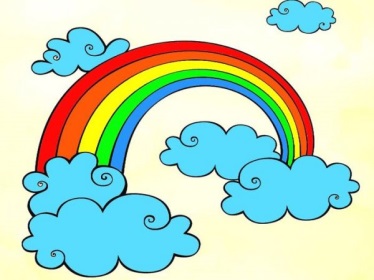 Подберите к каждой букве слова «радуга»  характеристики, раскрывающие понятие «человек». Например, Р – риск, радость,  ревность. А- агрессивность, аккуратность, активность...  Вопросы: – Кто формирует в  человеке набор личностных черт? - Основные личностные черты человека неизменны? Аргументируйте свои ответы.  Презентуйте работу. Обсуждение. Группа «Скульптор»   Инструкция: изобразите облако. В середине облака запишите слова характеризующие личность. Вопросы: -  Всегда ли облака имеют одну форму? – Какие формы облаков вы видели? 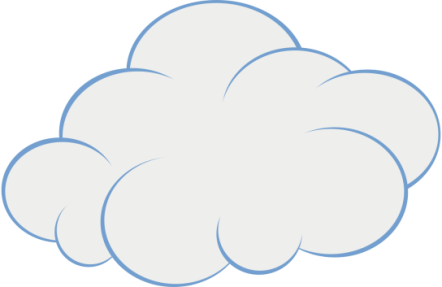 – В чем сходства облака и личности? - В чем отличие человека от личности? Аргументируйте свои ответы.  Презентуйте работу. Обсуждение. ИНДИВИДУАЛЬНОЕ ЗАДАНИЕ.  Упражнение «Поиск». Каждому участнику занятия предлагается заполнить таблицу. Инструкция: заполните таблицу, отвечая на поставленные вопросы. Обсуждение выполненного задания по желанию.Упражнение «Высказывания».  Инструкция: прочитайте высказывания написанные на доске. Согласны ли вы с высказываниями? Приведите жизненные примеры, подтверждающие или опровергающие высказывание?Полная власть над разумом, полный контроль над ситуацией - это намного сложнее, чем люди считают. Прежде любых физических мер должна произойти революция сознания. Мэттью БелламиНе стоит путать самоанализ с самоедством. Самоанализ – средство для самопознания, самоедство – средство для самоуничтожения. Анализируя себя – мы делаем шаг на пути к совершенству.       Г. Огарёв Обсуждение.Оценочно – содержательный этап - 10 мин.  (Развитие нормативно – регулирующей деятельности).  Упражнение «Пословицы. Для всех групп. Инструктаж: какая из перечисленных пословиц вам больше всего понравилась и почему?Лишь тот свободен, кто собой владеет. Кто гнев свой одолевает, тот крепок бывает. Самообладание - не помеха, а залог успеха. Кто умеет управлять собой, тот мудрец. Педагог. От нашего состояния, от реакций зависит качество жизни. Быть в балансе поможет работа с мышлением, телом и энергией. Не зависать в прошлом, принять свой негативный и позитивный опыт, понимать свои реакции, признавать их, делать верные действия. Понимать свои ощущения и идти за сердцем.Адаптационно – преобразующий этап – 5 мин.- Самая важная мысль занятия?  – Что больше всего запомнилось? - Какие открытия сегодня на занятии  для себя вы сделали? Обсуждение. Духовно – эстетический этап – 10 мин. Упражнение «Настроение».  Участники стоят в кругу.В начале  занятия вы поставили оценку своему настроению, эмоциям, передавая друг другу ароматический мяч, оцените свое эмоциональное  состояние  по признакам: красное яблоко - активность; желто-красное яблоко – нечто среднее между активностью и пассивностью; желтое яблоко  - уход в себя, пассивность.Изменилось ли оно у вас? Оцените свое настроение. Обсуждение. Подарочный буклет всем участникам «Знакомство с собой»  СПИСОК  ЛИТЕРАТУРЫ1.    Большой психологический словарь.- 4-е., изд..расширенное / Сост. И общ. Ред. Б.Г. Мещерякова, В.П. Зинченко.- М.: АСТ Москва; СПб.: Прайм- ЕВРОЗНАК, 2009.-811 с.2. Притча «Кто ты».  [Электронный ресурс]. Режим доступа  https://sokrovennik.ru/material/pritcha-kto-ty   (дата обращения 19.04.2024г.).3. Притча   [Электронный ресурс]. Режим доступа: https://mirpozitiva.ru/parables/160-162_kto_ja.html(дата обращения 03.04.2024г.).4.  Тест «Цветок» [Электронный ресурс].  Режим доступа:  https://test.temaretik.com/   (дата обращения 05.04.2024г.).ПРИЛОЖЕНИЕ АУпражнение «Цветок».  Инструкция: Посмотрите на тест-картинку и выберите  цветок. 1. Чувствительная личность Ваша чуткость вдохновляет окружающих. Будучи искренним и честным  вы всегда находитесь на стороне справедливости, как бы тяжело вам не было. Вы с нежностью относитесь к близким людям, за что они вас.2. Сильная личностьВы всегда добивается поставленных целей. Будучи ответственным, вы всегда требовательны к своему окружению. Вы недоверчивы к новым людям, поэтому вас редко обманывают или предают.3. Творческая личность Ваша жизнь - это ваше творчество. Вы - настоящий художник, умеющий видеть красоту вокруг себя.Осудите сначала себя самого, Научитесь искусству такому, А уж после судите врага своего. И, соседа по шару земному. Научитесь сначала себе самому. Не прощать ни единой промашки, А уж после кричите врагу своему, Что он враг и грехи его тяжки. Не в другом, а в себе побеждайте врага, А когда преуспеете в этом, Не придется уж больше валять дурака - Вот и станете вы человеком.                 Булат Шалвович ОкуджаваЕсли вы управляете своим физическим телом, то пятнадцать-двадцать процентов вашей жизни и судьбы окажутся в ваших руках. Если управляете разумом, то до шестидесяти процентов жизни и судьбы будут в ваших руках. Если освоите жизненные энергии - сто процентов жизни и судьбы будут в ваших руках.   Джагги Васудев Тот, кто не управляет собой, становится объектом управления других.   А.  ИкбалПолная власть над разумом, полный контроль над ситуацией - это намного сложнее, чем люди считают. Прежде любых физических мер должна произойти революция сознания.                                      Мэттью БелламиЛегкомысленный человек не может вызывать к себе уважения окружающих. Хотя кому-то он может показаться весьма полезным и нужным. Обычно с помощью легкомысленных «весельчаков» люди хитрые и расчетливые добиваются исполнения своих корыстных, а иногда даже преступных желаний. Действительно, что может быть проще, чем подчинение своей воле воли другого, такого открытого и доверчивого человека! «Дурачок!» – думают «умники», глядя, как «весельчак» только и делает, что дни напролет радуется жизни. И, пока есть возможность, используют его доверчивость и наивность в своих целях. Другие же тянутся к поверхностным «весельчакам», так как не способны находить общий язык с людьми, отличающимися умом и рассудительностью. Г. ОгарёвЧто бы ты не делал – преврати это в работу над собой, и тогда каждый прожитый день станет шагом к совершенству.  В. ШлахтерА вы помните, кем вы были, пока мир не продиктовал вам, кем вам быть?                                                Д. Лапорт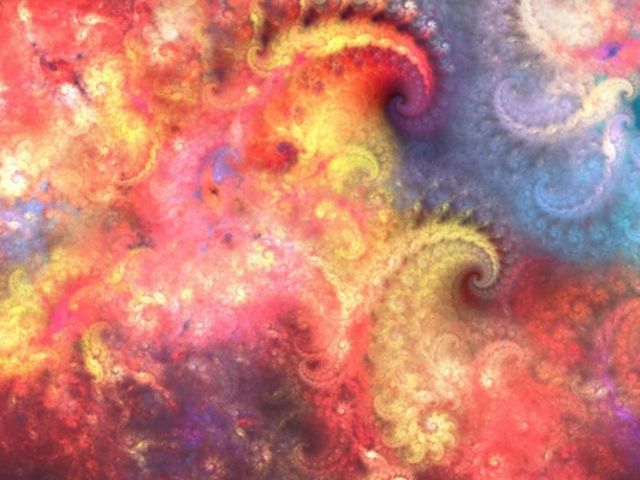 Самосовершенствоваться – значит путем долгой и кропотливой работы над собой стремиться к достижению гармонии тела и души. И для того, чтобы стать совершенным, необходимо прежде всего сильное желание, потому что возможность совершенствоваться есть у каждого, но далеко не каждый это использует.Научиться самоуправлению в состоянии только человек, требовательный к себе. Управление собой – задача в несколько раз труднейшая, чем управление другими людьми, но тот, кто научится этому – будет управлять всем миром.                                      Г. ОгарёвОдин из секретов самоуправления заключается в умении изменять мнение о себе у окружающих. Однако тот, кто долго и старательно изображал из себя человека легкомысленного, вряд ли затем сможет потом убедить окружающих в серьезности своих намерений. Как гласит народная мудрость, нет ничего хуже, чем прослыть глупцом. Такое мнение подобно клейму: избавиться от его следов на теле можно, а сгладить память о нем – вряд ли.                                         Г. ОгарёвКаждый человек – автор своей жизни. Что посеешь – то и пожнешь. Для меня очевидна одна вещь: ответственность за все, что с тобой происходит, лежит только на тебе – независимо от того, согласен ты с происходящим или нет. Р. ДауниБудь у нас больше доверия себе, мы могли бы отыскать путь почти к любой цели.  Франсуа де ЛарошфукоНе стоит путать самоанализ с самоедством. Самоанализ – средство для самопознания, самоедство – средство для самоуничтожения. Анализируя себя – мы делаем шаг на пути к совершенству.       Г. ОгарёвПритча «Кто Я»Мастер, ты говорил, что если я познаю кто я, то стану мудрым, но как это сделать?- Для начала забери у людей право решать кто ты.- Как это, Мастер?- Один тебе скажет, что ты плохой, ты поверишь ему и расстроишься. Другой тебе скажет, что ты хороший, ты обрадуешься. Тебя хвалят или ругают, верят тебе или предают.Пока у них есть право решать кто ты, или какой ты, тебе не найти себя.Забери у них это право!И у меня тоже.Не являйтесь тенью мнения других людей. Не считайте себя тем, кем считают вас другие.- Кто собою не управит, тот и другого на разум не наставит-Кто на свою страсть найдет власть, тот и будет владыка-Собой владеть - все одолеть-Умей владеть не только оружием, но и собой- Лишь тот свободен, кто собой владеет -Самообладание  - не помеха, а залог успеха-Кто умеет управлять собой, тот мудрец.-Без самоотверженности дело не спорится; без самообладания страсть не умрет.БУДДИЙСКАЯ ПРИТЧА «КТО ТЫ?»Журналист проводил опрос на тему:«Что, по вашему мнению, является самым отвратительным на свете?»Люди отвечали разное: война, бедность, предательство, болезни.В это время в зале находился дзэнский монах Сунг Сан. Журналист, увидев буддийское одеяние, задал вопрос монаху. А монах задал встречный вопрос:- Кто вы? - Я, Джон Смит. - Нет, это имя, но кто Вы? - Я телерепортёр такой-то компании.. -  Нет. Это профессия, но кто Вы?- Я человек, в конце концов!..-Нет, это Ваш биологический вид, но кто вы?..Репортер, наконец, понял, что имел в виду монах и застыл с открытым ртом, так как ничего не мог сказать».Монах заметил:-Вот это и есть самое отвратительное на свете - не знать, кто ты есть. Нужна ваша суть, природа.                                      ________________________________________Буклет  подготовила: Е.Г. Маркова , практический психолог МБОУ «Школа № 91 г. Донецка»ЗНАКОМСТВО С СОБОЙОТВЕТЫКто Я?Каким Я могу быть?Как Я могу поменять себя?Мог бы ребенок из твоего детства гордиться тем, кем ты стал?